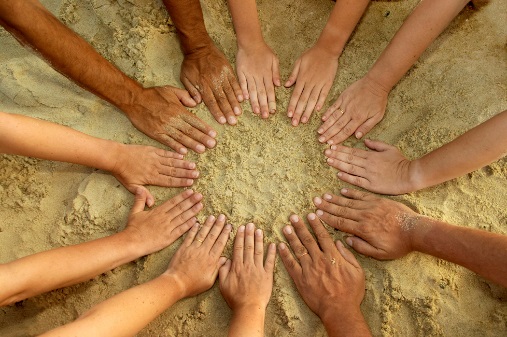 The Community Youth Development (CYD) Collaborative Committee represents the 78744 ZIP code by improving youth programs to reduce juvenile crime.  It is made up of various people including 78744 residents, area youth programs, school officials, law enforcement, churches, business owners, and other community stakeholders who work together to have a lasting impact on the community.  The CYD Collaborative Committee will meet approximately 4 to 6 times a year to:accomplish community initiatives in relation to juvenile crime preventionassist with identifying the strengths and needs of the communityidentify which youth programs should receive CYD grant funding in the communitysolicit feedback from the community on the effectiveness of CYD grant funded youth programsThe CYD Collaborative Committee is always in search of new members with new perspectives to help strengthen the collaboration. If you are interested in becoming a member, please complete this application and give it to a CYD Collaborative Committee representative.  If you would like more information, please contact Roxanne Saldivar, CYD Program Coordinator at (512) 972-5087.Name 														Address 														City 					ZIP code 			Home Phone # 					Email Address 								Cell Phone # 					Please list any special skills or areas of expertise that you possess (i.e. event organization, fundraising, clerical skills, office management, networking, or leadership skills): 																																																						Please list any current or previous volunteer experience or community involvement: 																																																		What aspects of juvenile crime prevention would you like to see CYD focus on in the 78744 community? 																																																What experience or knowledge do you hope to gain by participating on the CYD Collaborative Committee? 																																															